ПРАВИТЕЛЬСТВО РОССИЙСКОЙ ФЕДЕРАЦИИПОСТАНОВЛЕНИЕот 4 апреля 2014 г. N 267ОБ УТВЕРЖДЕНИИ ПОЛОЖЕНИЯ О ДОКТОРАНТУРЕВ соответствии с пунктом 2 статьи 4.1 Федерального закона "О науке и государственной научно-технической политике" Правительство Российской Федерации постановляет:1. Утвердить прилагаемое Положение о докторантуре.2. Лицам, принятым в докторантуру до 1 января 2014 г., до окончания срока их подготовки в докторантуре осуществляется выплата стипендий в соответствии с постановлением Правительства Российской Федерации от 8 декабря 2010 г. N 991 "О стипендиях докторантам федеральных государственных образовательных организаций высшего образования, образовательных организаций дополнительного профессионального образования и научных организаций".3. Положение, утвержденное настоящим постановлением, не распространяется на лиц, принятых в докторантуру до 1 января 2014 г.4. Признать утратившими силу с 1 января 2018 г.:постановление Правительства Российской Федерации от 8 декабря 2010 г. N 991 "О стипендиях докторантам федеральных государственных образовательных организаций высшего образования, образовательных организаций дополнительного профессионального образования и научных организаций" (Собрание законодательства Российской Федерации, 2010, N 50, ст. 6721);пункт 2 постановления Правительства Российской Федерации от 10 октября 2013 г. N 899 "Об установлении нормативов для формирования стипендиального фонда за счет бюджетных ассигнований федерального бюджета" (Собрание законодательства Российской Федерации, 2013, N 42, ст. 5360).Председатель ПравительстваРоссийской ФедерацииД.МЕДВЕДЕВУтвержденопостановлением ПравительстваРоссийской Федерацииот 4 апреля 2014 г. N 267КонсультантПлюс: примечание.Положение не распространяется на лиц, принятых в докторантуру до 1 января 2014 года (пункт 3 данного документа).ПОЛОЖЕНИЕ О ДОКТОРАНТУРЕI. Общие положения1. Настоящее Положение устанавливает порядок направления в докторантуру научных и педагогических работников (далее - работники), требования к работникам, сроки пребывания в докторантуре, размер и порядок осуществления работникам ежемесячных выплат.2. В настоящем Положении используемые понятия означают следующее:"диссертация" - диссертация на соискание ученой степени доктора наук в докторантуре;"докторантура" - форма подготовки научных кадров;"докторант" - работник, осуществляющий подготовку диссертации и соответствующий требованиям, указанным в разделе II настоящего Положения."направляющая организация" - организация, осуществляющая образовательную или научную деятельность, работники которой направляются для подготовки диссертаций;"принимающая организация" - образовательная организация высшего образования, образовательная организация дополнительного профессионального образования, научная организация, в которой осуществляется подготовка диссертации;II. Требования к работникам3. В докторантуру может быть направлен работник, осуществляющий педагогическую и (или) научную (научно-исследовательскую) деятельность в направляющей организации.4. Работник должен иметь:а) ученую степень кандидата наук или ученую степень, полученную в иностранном государстве, признаваемую в Российской Федерации, обладателю которой предоставлены те же академические и (или) профессиональные права, что и кандидату наук в Российской Федерации;б) стаж педагогической и (или) научной работы не менее 5 лет;в) трудовой стаж в направляющей организации не менее 1 года;г) научные достижения, подтвержденные списком работ, опубликованных в рецензируемых научных изданиях, и (или) патентов на изобретения, патентов (свидетельств) на полезную модель, патентов на промышленный образец, патентов на селекционные достижения, свидетельств о государственной регистрации программ для электронных вычислительных машин, баз данных, топологий интегральных микросхем, зарегистрированных в установленном порядке;д) план подготовки диссертации.III. Порядок направления в докторантуру5. Диссертация может быть подготовлена в принимающей организации, которая соответствует следующим требованиям:а) наличие совета по защите диссертаций на соискание ученой степени кандидата наук, на соискание ученой степени доктора наук по выбранной научной специальности в соответствии с номенклатурой специальностей научных работников, утверждаемой Министерством образования и науки Российской Федерации (далее - номенклатура);б) наличие условий для проведения научных исследований, в том числе предоставление докторанту возможности пользоваться библиотеками, информационными ресурсами, лабораторным оборудованием и иными фондами и ресурсами принимающей организации;в) наличие организационных условий управления процессом подготовки диссертации в соответствии с индивидуальным планом докторанта для оказания докторанту консультационных и иных услуг, необходимых для подготовки диссертации;г) наличие в сформированном (формируемом) государственном (муниципальном) задании на оказание государственных (муниципальных) услуг (выполнение работ) научно-исследовательских, опытно-конструкторских и технологических работ или заключенных (подлежащих заключению) договоров (соглашений, контрактов) на выполнение работ (в том числе с направляющей организацией) либо договоров (соглашений) о предоставлении грантов на проведение работ. При этом направление работ должно соответствовать теме диссертации.6. Направление в докторантуру осуществляется на основании заявления работника, к которому прилагаются документы, подтверждающие соответствие работника требованиям, установленным пунктом 4 настоящего Положения.7. Заявление работника о направлении в докторантуру подлежит обсуждению на заседании ученого (научного, научно-технического) совета направляющей организации в целях выработки рекомендации этого совета.Ученый (научный, научно-технический) совет направляющей организации вправе дать рекомендацию руководителю направляющей организации о возможности подготовки работником диссертации в докторантуре принимающей организации.Ученый (научный, научно-технический) совет направляющей организации вправе дать рекомендацию руководителю направляющей организации о возможности подготовки диссертации в докторантуре направляющей организации при условии ее соответствия требованиям, установленным пунктом 5 настоящего Положения, и проведения направляющей организацией конкурсного отбора в порядке, установленном пунктами 9 - 12 настоящего Положения (далее - конкурсный отбор).Решение о направлении работника в докторантуру принимается руководителем направляющей организации с учетом рекомендации ученого (научного, научно-технического) совета в течение 3 месяцев со дня подачи работником соответствующего заявления.8. Направляющая организация в срок не позднее 10 дней после принятия решения о направлении работника в докторантуру подает в принимающую организацию письмо-ходатайство об участии работника, направляемого в докторантуру принимающей организации, в конкурсном отборе. К указанному письму-ходатайству, подписанному руководителем направляющей организации и заверенному печатью направляющей организации, прилагаются документы, подтверждающие соответствие кандидатуры направляемого в докторантуру работника требованиям настоящего Положения, а также список научных достижений, подписанный руководителем направляющей организации и заверенный печатью направляющей организации.IV. Порядок подготовки диссертации в докторантуре9. Принимающая организация объявляет в средствах массовой информации о наличии возможности проведения докторантами научных исследований по темам, указанным в договорах (соглашениях, контрактах), предусмотренных подпунктом "г" пункта 5 настоящего Положения, с подготовкой по результатам проведенных научных исследований диссертаций по научным специальностям в соответствии с номенклатурой, размещает соответствующую информацию на своем официальном сайте в информационно-телекоммуникационной сети "Интернет" и проводит конкурсный отбор.10. Порядок конкурсного отбора, в том числе сроки и порядок размещения в средствах массовой информации и в информационно-телекоммуникационной сети "Интернет" объявления, указанного в пункте 9 настоящего Положения, условия проведения научных исследований и подготовки диссертаций, количество лиц, принимаемых для подготовки диссертаций, определяются принимающей организацией самостоятельно.11. По результатам конкурсного отбора принимающая организация дает заключение о возможности подготовки диссертаций лицами, участвовавшими в конкурсном отборе.12. Подготовка диссертации осуществляется в срок до 3 лет. Договором, предусмотренным пунктом 13 настоящего Положения, может быть установлен менее продолжительный срок.13. Подготовка диссертации осуществляется на основании договора между направляющей организацией, принимающей организацией и докторантом.В случае если подготовка диссертации осуществляется в направляющей организации, договор заключается между направляющей организацией и докторантом.14. Договор, указанный в пункте 13 настоящего Положения, содержит следующие условия:а) тема диссертации по научной специальности в соответствии с номенклатурой;б) условия проведения научных исследований докторантом;в) срок подготовки диссертации;г) финансовые обязательства сторон;д) основания и порядок расторжения договора;е) иные условия (по усмотрению сторон), не противоречащие законодательству Российской Федерации.15. Принимающая организация осуществляет расходы на создание условий для подготовки диссертации.16. Для оказания помощи докторанту в подготовке диссертации принимающей организацией может быть назначен научный консультант из числа докторов наук.Оплата труда научного консультанта осуществляется в порядке, установленном принимающей организацией.17. Ученый (научный, научно-технический) совет принимающей организации после заключения договора, указанного в пункте 13 настоящего Положения, утверждает индивидуальный план докторанта, согласованный с научным консультантом (в случае его назначения). Ученый (научный, научно-технический) совет ежегодно заслушивает отчет докторанта о выполнении его индивидуального плана и выдает докторанту заключение о результатах рассмотрения отчета для представления в направляющую организацию.18. В течение одного месяца со дня представления диссертации принимающая организация обязана выдать докторанту заключение, предусмотренное пунктом 16 Положения о присуждении ученых степеней, утвержденного постановлением Правительства Российской Федерации от 24 сентября 2013 г. N 842 "О порядке присуждения ученых степеней", а также направить копию заключения в направляющую организацию.V. Права и обязанности докторантов19. Докторант имеет право:а) пользоваться библиотеками, информационными ресурсами, лабораторным оборудованием и иными фондами и ресурсами принимающей организации;б) участвовать в научных исследованиях принимающей организации по теме диссертации;в) осуществлять иные действия, предусмотренные договором, указанным в пункте 13 настоящего Положения.20. За докторантом сохраняются права по месту работы, которые он имел до направления в докторантуру, включая право на присвоение ученого звания и другие права.21. Докторант обязан:а) проводить научные исследования и осуществлять подготовку диссертации в соответствии с индивидуальным планом;б) своевременно выполнять индивидуальный план;в) ежегодно отчитываться перед ученым (научным, научно-техническим) советом принимающей организации о выполнении индивидуального плана;г) исполнять иные обязанности, предусмотренные договором, указанным в пункте 13 настоящего Положения.VI. Размер и порядок осуществления докторантамежемесячных выплат22. Направляющая организация осуществляет докторанту ежемесячные выплаты в размере, равном однократному минимальному размеру оплаты труда.23. В случае если при направлении в докторантуру работник продолжает исполнять свои трудовые (должностные, служебные) обязанности, ежемесячные выплаты производятся дополнительно к заработной плате.В случае если направление в докторантуру влечет за собой невозможность исполнения работником своих трудовых (должностных, служебных) обязанностей, ему (на основании заявления по месту работы) предоставляется отпуск без сохранения заработной платы.24. Ежемесячные выплаты осуществляются докторантам в порядке, месте и сроки, которые предусмотрены для выплаты заработной платы.25. В случае увольнения работника из направляющей организации осуществление ему ежемесячных выплат прекращается.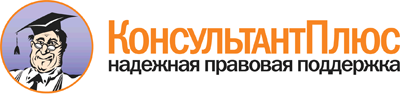  Постановление Правительства РФ от 04.04.2014 N 267
"Об утверждении Положения о докторантуре" Документ предоставлен КонсультантПлюс

www.consultant.ru 

Дата сохранения: 17.01.2016 
 